本人保证以上信息属实,如有虚假,本人将承担由此造成的一切损失。如接受调剂，将服从调剂地点范围内的一切工作调剂，否则视为放弃本次录用机会。                  签字：_____________   日期：_____________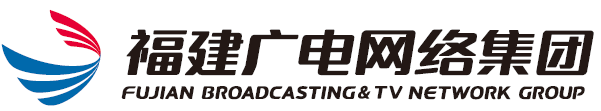 应聘人员登记表应聘人员登记表应聘人员登记表应聘人员登记表应聘人员登记表应聘人员登记表应聘人员登记表应聘人员登记表应聘人员登记表应聘人员登记表应聘人员登记表应聘人员登记表应聘人员登记表应聘人员登记表应聘人员登记表应聘人员登记表应聘人员登记表应聘人员登记表应聘人员登记表应聘人员登记表应聘人员登记表应聘人员登记表应聘人员登记表应聘人员登记表应聘人员登记表应聘人员登记表应聘人员登记表应聘人员登记表应聘人员登记表应聘人员登记表应聘人员登记表应聘人员登记表应聘人员登记表应聘人员登记表应聘人员登记表应聘人员登记表应聘公司应聘公司应聘岗位应聘岗位是否服从调剂是否服从调剂是否服从调剂调剂地点调剂地点姓名姓名性别性别出生年月出生年月出生年月身高身高体重体重婚姻状况婚姻状况婚姻状况身份证号码身份证号码政治面貌  （入党时间）政治面貌  （入党时间）家庭所在地（市县）家庭所在地（市县）家庭所在地（市县）学习经历学习经历学校学校学校专业专业专业学位学位开始时间开始时间开始时间结束时间结束时间结束时间结束时间是否全日制　博士研究生博士研究生硕士研究生硕士研究生本科本科大专大专高中高中□文科  □理科□文科  □理科□文科  □理科□文科  □理科□文科  □理科在校期间是否有挂科、补考、重修等记录（应届毕业生必填）在校期间是否有挂科、补考、重修等记录（应届毕业生必填）在校期间是否有挂科、补考、重修等记录（应届毕业生必填）在校期间是否有挂科、补考、重修等记录（应届毕业生必填）在校期间是否有挂科、补考、重修等记录（应届毕业生必填）在校期间是否有挂科、补考、重修等记录（应届毕业生必填）在校期间是否有挂科、补考、重修等记录（应届毕业生必填）在校期间是否有挂科、补考、重修等记录（应届毕业生必填）在校期间是否有挂科、补考、重修等记录（应届毕业生必填）在校期间是否有挂科、补考、重修等记录（应届毕业生必填）联系方式联系方式手机手机QQQQQQ联系方式联系方式紧急联系方式紧急联系方式电子邮箱电子邮箱电子邮箱工作/实习经历工作/实习经历工作/实习经历工作/实习经历工作/实习经历工作/实习经历工作/实习经历工作/实习经历工作/实习经历工作/实习经历工作/实习经历工作/实习经历工作/实习经历工作/实习经历工作/实习经历工作/实习经历工作/实习经历工作/实习经历时间起讫时间起讫工作单位及职位工作单位及职位工作单位及职位工作内容描述工作内容描述工作内容描述工作内容描述工作内容描述全职
/实习全职
/实习全职
/实习离职原因离职原因离职原因离职原因离职原因相关培训与参与社会实践活动经历相关培训与参与社会实践活动经历相关培训与参与社会实践活动经历相关培训与参与社会实践活动经历相关培训与参与社会实践活动经历相关培训与参与社会实践活动经历相关培训与参与社会实践活动经历相关培训与参与社会实践活动经历相关培训与参与社会实践活动经历相关培训与参与社会实践活动经历相关培训与参与社会实践活动经历相关培训与参与社会实践活动经历相关培训与参与社会实践活动经历相关培训与参与社会实践活动经历相关培训与参与社会实践活动经历相关培训与参与社会实践活动经历相关培训与参与社会实践活动经历相关培训与参与社会实践活动经历时间起讫时间起讫时间起讫职责描述职责描述职责描述职责描述职责描述职责描述职责描述职责描述职责描述职责描述职责描述职务职务职务职务所获奖惩/资格证书/专业技术职务情况所获奖惩/资格证书/专业技术职务情况所获奖惩/资格证书/专业技术职务情况所获奖惩/资格证书/专业技术职务情况所获奖惩/资格证书/专业技术职务情况所获奖惩/资格证书/专业技术职务情况所获奖惩/资格证书/专业技术职务情况所获奖惩/资格证书/专业技术职务情况所获奖惩/资格证书/专业技术职务情况所获奖惩/资格证书/专业技术职务情况所获奖惩/资格证书/专业技术职务情况所获奖惩/资格证书/专业技术职务情况所获奖惩/资格证书/专业技术职务情况所获奖惩/资格证书/专业技术职务情况所获奖惩/资格证书/专业技术职务情况所获奖惩/资格证书/专业技术职务情况所获奖惩/资格证书/专业技术职务情况所获奖惩/资格证书/专业技术职务情况时间/地点时间/地点时间/地点获得奖惩/资格证书/专业技术职务的详细情况获得奖惩/资格证书/专业技术职务的详细情况获得奖惩/资格证书/专业技术职务的详细情况获得奖惩/资格证书/专业技术职务的详细情况获得奖惩/资格证书/专业技术职务的详细情况获得奖惩/资格证书/专业技术职务的详细情况获得奖惩/资格证书/专业技术职务的详细情况获得奖惩/资格证书/专业技术职务的详细情况获得奖惩/资格证书/专业技术职务的详细情况获得奖惩/资格证书/专业技术职务的详细情况获得奖惩/资格证书/专业技术职务的详细情况获得奖惩/资格证书/专业技术职务的详细情况获得奖惩/资格证书/专业技术职务的详细情况获得奖惩/资格证书/专业技术职务的详细情况获得奖惩/资格证书/专业技术职务的详细情况家庭成员家庭成员家庭成员家庭成员家庭成员家庭成员家庭成员家庭成员家庭成员家庭成员家庭成员家庭成员家庭成员家庭成员家庭成员家庭成员家庭成员家庭成员称谓姓名姓名出生年月出生年月出生年月工作单位工作单位工作单位工作单位工作单位职务职务职务职务职务联系电话联系电话选择福建广电网络集团的主要理由选择福建广电网络集团的主要理由选择福建广电网络集团的主要理由应聘意向岗位的          个人优势和劣势应聘意向岗位的          个人优势和劣势应聘意向岗位的          个人优势和劣势薪酬期望值（月薪，税前）薪酬期望值（月薪，税前）薪酬期望值（月薪，税前）生活照生活照生活照生活照生活照生活照生活照生活照生活照生活照生活照生活照生活照生活照生活照生活照生活照生活照